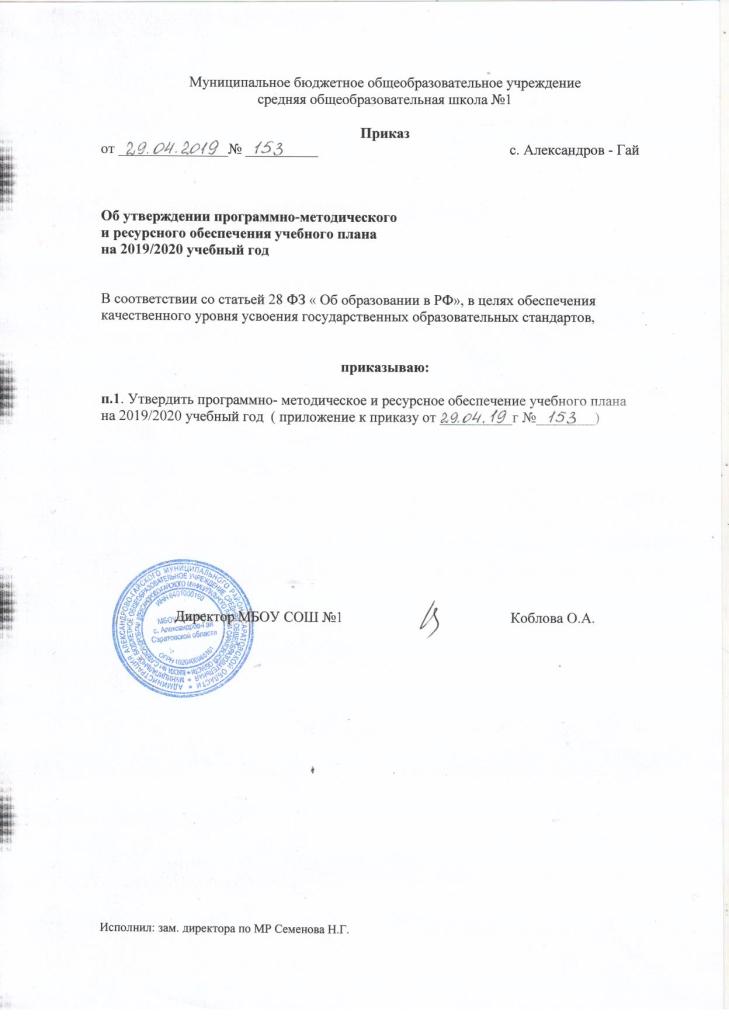 Приложение к приказу	                          от 29.04.2019 № 153Список УМК на 2019-2020 уч.г.№Наименование учебникаКлассАвтор/авторский коллективНаименование издания1.Азбука. В двух частях.. 1 класс«Школа России»Горецкий В.Г., Кирюшкин В.А., Виноградская Л.А. и дрПросвещение2Русский язык2-4 класс«Начальная школа XXI века» С.В.Иванов, А.О.Евдокимова, М.И.Кузнецова Винтана - ГрафРусский язык1 класс«Школа России»Канакина В.П., Горецкий В.Г.ПросвещениеЛитературное чтение2-4 класс«Начальная школа XXI века» Л.А.Ефросинина Литературное чтение Винтана - ГрафЛитературное чтение В двух частях. . 1 класс.«Школа России»Климанова Л. Ф., Горецкий В.Г., Голованова М.В. и др.ПросвещениеМатематика 2-4 класс«Начальная школа XXI века» Виноградова Н.В.Винтана - ГрафМатематика1 класс«Школа России»Моро М.И., Волкова С.И., Степанова С.В.ПросвещениеОкружающий мир2-4 класс«Начальная школа XXI века» Виноградова Н.В.Винтана - ГрафОкружающий мир. В двух частях. 1 класс.«Школа России»Плешаков А.А.ПросвещениеТехнология2-4 класс«Начальная школа XXI века» Виноградова Н.В.Винтана - ГрафИзобразительное искусство. 1 класс«Школа России»    Неменская Л.А. / Под ред. Неменского Б.М.ПросвещениеТехнология.1 класс«Школа России»Лутцева Е.А. Зуева Т.П.ПросвещениеФизическая культура 1- классы«Школа России»Лях В.И.ПросвещениеИскусство2-4 класс«Начальная школа XXI века» Виноградова Н.В.         Вентана-ГрафРусский язык5-9 класс      Т.А. Ладыженская, М.Т. Баранов, Л.А. Тростенцова ПросвещениеРусский язык10-11 классА.И.Власенков, Л.М.Рыбченкова «Русский язык», ПросвещениеЛитература5-9 классВ.Я.Коровина, В.П.Журавлёв, В.И.Коровин «Литература», ПросвещениеЛитература10-11 классА.М.Лебедев  «Литература», ПросвещениеМатематика5-6 класс       А.Г.Мерзляк,  В.Б.Полонский, М.С.Якир  «Математика», Вентана-ГрафМатематика7 класс      А.Г.Мерзляк,  В.Б.Полонский, М.С.Якир  «Математика», Вентана-ГрафМатематика 8 класс  А.Г.Мерзляк,  В.Ф.Бутузов, С.Б.Кадомцев «Геометрия» 7-9 класс, Просвещение     Математика9классЛ.С.Атанасян, В.Ф.Бутузов «Геометрия 7-9 класс»МнемозинаМатематика10-11 классЛ.С.Атанасян, В.Ф.Бутузов «Геометрия 10-11 класс»МнемозинаМатематика7 классА.Г.Мерзляк,  В.Б.Полонский, М.С.Якир  «Математика», Вентана-Граф  ФГОСМатематика 8классА.Г.Мерзляк,  В.Б.Полонский, М.С.Якир  «Математика», Вентана-Граф  ФГОСМатематика 9классА.Г.Мордкович, П.В.Семёнов «Алгебра» МнемозинаМатематика10-11 классА.Г.Мордкович, П.В.Семёнов «Алгебра и начала анализа», (базовый)А.Г.Мордкович, П.В.Семёнов «Алгебра и начала анализа», (углубленный)МнемозинаИстория5-9 классА.А.Вегасин, Г.И.Годер, И.С.Свенцицкая «История Древнего мира»,       Е.В.Агибалова, Г.М.Донской «История средних веков», АрсеньевА.А, Данилов «История России»,; М.М. Горинов, А.А.Данилов А.Я.Юдовская, П.А.Баранов, Л.М.Ванюшкина «Всеобщая история. История Нового времени», Просвещение;ПросвещениеПросвещениеПросвещениеИстория10-11 классН.В.Загладин, Н.А.Симония «Всеобщая история», А.Н.Сахаров, В.И.Буганов; П.Н.Зырянов по редакцией А.Н.Сахарова «История России», А.А.Левандовский, Ю.А.Щетинов, С.В.Мироненко  «История России», Н.В.Загладин «Всеобщая история», Русское словоМ.М. Горинов, А.А.Данилов «История России», Русское слово Просвещение ПросвещениеПросвещениеИстория10-11 классА.Н.Сахаров, В.И.Буганов; П.Н.Зырянов по редакцией А.Н.Сахарова «История России», ПросвещениеИстория10-11 класс       Н.В. Загладин, Н.А. Симония «Всеобщая история», Русское словоИстория11 класс       В.А. Шестаков «История России», ПросвещениеОбществознание6-9 классВиноградова Н. Ф., Городецкая Н. И., Иванова Л. Ф. и др./ Под ред. Боголюбова Л. Н.,     Ивановой Л. Ф. ПросвещениеОбществознание10-11 классЛ.Н.Боголюбов, Ю.И.Аверьянов «Обществознание»,ПросвещениеФизика7-9 классА.В.Пёрышкин «Физика», ФГОС ДрофаФизика10-11  классГ.Я.Мякишев, Б.Б.Буховцев «Физика», ПросвещениеАстрономия11 клБ.А.Воронцов-Вильяминов, ПросвещениеХимия8-9 класс       О.С.Габриелян «Химия», ФГОС, ДрофаХимия10-11 класс       О.С.Габриелян «Химия», ДрофаХимия10-11 класс       О.С.Габриелян «Химия», ДрофаБиология5-7 класс       Н.И.Сонин, А.А.ПлешаковН.И.Сонин,       В.Б.Захаров, Н.И.Сонин, ФГОС, ДрофаБиология8 класс       Н.И.Сонин, М.Р.Сапин, «Человек», ФГОС, ДрофаБиология9 класс       С.Г.Мамонтов, В.Б.Захаров, И.Б.Агафонова, Н.И.Сонин, ДрофаБиология10-11 классВ.И.Сивоглазов «Общая биология», ДрофБиология10-11 классВ.Б.Захаров, С.Г. Мамонтов, ДрофаЭкономика10-11 классИ.В. Липсиц « Экономика» 1 и 2 части.  Вита-ПрессПраво10-11 классЕ.А.Певцова, Русское словоАнглийский язык2-7 класс      М.В.Вербицкая, Б.Эббс, Э.Уорелл Вентана-ГрафАнглийский язык8-11 класс«Enjoy English”М.З. Биболетова. Н.Н.Трубанева.ТитулГеография5-6 классО.А.Климанова «География. Землеведение», Дрофа ФГОСГеография7 классО.А.Климанова «География. Страноведение», Дрофа ФГОСГеография8-9 класс      А.И. Алексеев, В.А. Низовцев, Э.В. Ким             ПросвещениеГеография10 классВ.Л.Максаковский «География. Экономическая и социальная география мира»,           ПросвещениеИскусство5-8 классГ.П. Сергеева «Изобразительное искусство», ПросвещениеИнформатика 5-9 классЛ.Л. Босова,  А.Ю.Босова, БиномИнформатика10-11  классИ.Г. СемакинБиномОБЖ5-9  классА.Т.Смирнов, Б.О.Хренников. ФГОСПросвещениеОБЖ10-11 классМ.П.Фролов, Е.Н.Литвинов, А.Т.Смирнов «ОБЖ», ПросвещениеФизическая культура5-11В.И Лях «Физическая культура», ПросвещениеТехнология5-8Н.В. Матяш, В.Д.Симоненко «Технология»,Вентана – ГрафМузыка2-4 классГ.П. Сергеева «Музыка»ПросвещениеМузыка5-8 классГ.П. Сергеева «Музыка»Просвещение